DR. SYED NAJAM HYDER103-C, H.B.F.C Colony, Block A,                             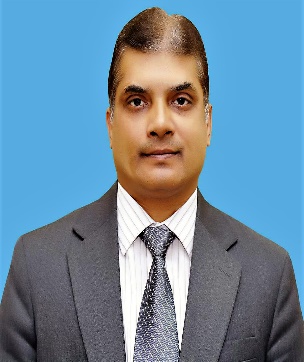 Faisal Town, Lahore. Pakistan.Ph:Office 042-99231723, Ph:Mobile 0333-4262250. drnajamhyder@gmail.com                        Father’s Name:			MR. SYED JALAL HYDERDate of Birth:			          .Domicile:				, N.I.C No:				35202-4448439-5PMDC Registration No:		21957-PReligion:				IslamMartial Status:			MarriedQUALIFICATION:LOCUM CONSULTANT:OBSERVER CONSULTANT:TEACHING EXPERIENCE:Examiner and supervisor of fellowship training of Pediatric cardiology for FCP Since 2015.Examiner and supervisor of BSc Imaging technology of Echocardiography and angiography for University of Health Science, Lahore since 2013.CLINICAL EXPERIENCE:HOUSE JOB:PRACTICAL EXPERIENCE:SEMINARS & WORKSHOPS:National Resuscitation Workshop at Shaikh Zayed Hospital, PGMI, Lahore from 12 to 13 Nov,1996.Management of ARI in Children at Shaikh Zayed Hospital, PGMI, Lahore from 25—28 Jan, 1997.Symposium on Paediatrics Neurology at Shaikh Zayed Hospital, PGMI, Lahore from 09-10 May,1997.Combined ARI/CD at ,  from  to .Computer Courses from Department of Computer Science from Shaikh Zayed Medical Complex,  from  to .Thalassaemia & Hereditary Disorders at ,  from  to .Workshop on Asthma at , PGMI, Hospital on .Introduction of Computer & Internet at College of Physician & Surgeon Regional Office,  from  to .Paediatrics Asthma Workshop at Shaikh Z H PGMI,  on . First Intensive Clinical Review Course at  and  Health,  from  to Research Methodology Bio-Statistics & Dissertation writing, at College of Physician & Surgeon, Regional Office, Lahore from  to  .Workshop in Interventional Paediatric Cardiology, Punjab Institute of Cardiology under supervision of Dr. Shakeel Qurashi & Dr. Jim Wilkinson from 1st -2nd October 2003.Workshop in Interventional Paediatric Cardiology, Punjab Institute of Cardiology under supervision of Dr. Shakeel Qurashi & Jeo Virani from 17th-19th February 2004.17th International Biennial Paediatric Conference / SAARC Conference, Pearl Continental Hotel,  from 17th -21 February 2004. Workshop in Interventional Paediatric Cardiology, Punjab Institute of Cardiology under supervision of Dr. Shakeel Qurashi, Dr. Zahid Amin, Dr. Mazni Alvi  from 2nd -4th December 2004.Third National Meeting of  Paediatric Cardiology (PPC) held on September 30, to .Interventional paediatric cardiology workshop and 17 interventional biennial paediatric conference held on 18-21 feb 2004Third annual symposium of paediatric cardiology held on 15-16 Dec 2006.Paediatric Interventional Cardiology Workshop held on 17-18 November 2006.Precongress  paediatric Cardiac Interventional Workshop & Annual Symposium of Pakistan Paediatric Cardiology Society held on 18-19 November 2006. Second echo update workshop held on   on .Fifth Annual Symposium of the Children’s Hospital, Lahore held on Six Annual Symposium of the Children’s Hospital, Lahore held on 4-5 Dec 2009.CPSP Workshop for EP & EV dated August 2010.CPSP workshop for assessment of competence dated 26-29 October 2010.18th Bineal Paediatric conference 30-31 October 2010.7th Annual Symposium of the Children’s Hospital, Lahore held on 4-5 Dec 2010. Post Symposium Workshop, Device Closure of PDA treatment of choice, .Amcom Symposium AIMC Lahore 22-23 December 2010. 8th Annual Symposium of the Children’s Hospital, Lahore held on 16-17 Dec 2011. Post Symposium Workshop, 19-21 December 2011. CPSP, BCLS workshop, Lahore 17th Feb 2013.CPSP, ACLS workshop, Lahore 18th Feb 2013.CPSP, PALS workshop, Lahore 6th November 2013. 22 Biennial International Pediatric conference,20-23 Nov.2014.Cardiff International Cardiovascular Conference ,UK .17-18 Nov,2015.12 annual Symposium,1-2 march2017.5th International Conference of KMSMC,2-4rh March 2018.  Oral Presentation:Cardiac Complications in Thalassaemia Major. Master Trainer Workshop on Thalassaemia. Fatima Jinnah Medical College, Sir Ganga Ram Hospital Lahore. 18-20 September 2005. Closure Of Pulmonary Hypertensive PDA’s Using Various Amplatzer Devices. 3rd Annual Symposium, The Children’s Hospital & ICH, Lahore.  15-16 December 2006. Closure Of Pulmonary Hypertensive PDA’s Using Various Amplatzer Devices. Community Center Islamabad December 2006 Anatomical Variations Of Pulmonary Artery And Associated Cardiac Defects In Tetralogy Of Fallot, 5th Annual Symposium of The Children’s Hospital & ICH, Lahore. 21-22 December 2008.Critical Neonatal Aortic Valve Stenosis, immediate and intermediate outcome of percutaneous balloon valvuloplasty. 8th Annual Symposium, The Children’s Hospital & ICH, Lahore.  16-17 December 2011. Pediatric workshop, Familycon2016.World heart day celebrated at Hameed Lateef hospital on12th October 2019.Pediatric ECG workshop,19th national Pediatric Conference,2019.PC Lahore,18th October 2019.Guest Speaker:1st Kmsmc National Medicon , Held In Sialkot On 18-24 March 2014,PCCS Workshop On Pediatric ECG 2014.Medicon International Workshop Held in Sialkot 2015.2nd Conference of KMSMC ,27to29 March 2015.Pediatric Workshop in Familycon,12-14 Feb,2016.PGMI AMC LGH, Workshop for FCPS/MCPS Pediatric, 2016.Medcon Pediatric workshop on ECG held on Sialkot,6 April 2017.SMC Cardiocon, Sargodha,29-30 April 2017.PGMI AMC LGH, Workshop for FCPS/MCPS Pediatric, 2017. 5th International Conference of Pediatric in Sialkot,2-3 March 2018. PGMI AMC LGH, Workshop for FCPS/MCPS Pediatric, 2018. PGMI AMC LGH, Workshop for FCPS/MCPS Pediatric, 2019.49th Cardiocon organized by AFIC& NIHD,Serena hotel,Islamabad,2019.RESEARCH & PUBLICATION "Seroprevalence of Anti-HCV in Asymptomatic Children" Dissertation Submitted to The College of Physicians and Surgeons Pakistan, for Fellowship examination on AUGUST 2000.Syed Najam Hyder, Waqar Hussain, Prof. Sajid Maqbool, Seroprevalence of Anti-HCV in Asymptomatic Childern, Pakistan Paedriatic Journal, Sep 2001; Vol 25 (3):89-93.Sadiq M, Hyder N, Faraz A, Khan A. Systemic embolism in children with myocarditis. Cardiology in the Young 2003;13 (Suppl 1):26-27.Sadiq M, Younis M, Hyder N, Faraz M, Cheema MD. A clinical trial of steroids in the management of acute myocarditis. Cardiology in the Young 2004; 14 (Suppl 1): 85-86.Sadiq M, Rehman A, Younis M, Hyder N, Faraz M, Giovanni JVDe, Qureshi SA. Covered stent in the management of the coarctation of the aorta in special situations. Cardiology in the Young 2005; 15 (Suppl 1): 45-46.Sadia Saeed, Syed Najam Hyder and Masood Sadiq, Anatomical Variations of Pulmonary Artery and Associated Cardiac Defects in Tetralogy of Fallot, Journal of the College of Physicians and Surgeons Pakistan 2009, Vol. 19 (4): 211-214Uzma Kazmi, Masood Sadiq and Syed Najam Hyder, Pattern of Ventricular Septal Defects and Associated Complications, Journal of the College of Physicians and Surgeons Pakistan 2009, Vol. 19 (6): 342-345. Muhammad Sohail Arshad, Syed Najam Hyder Evidence of abnormal left ventricular function in patients with thalassaemia major: An echocardiography based study, J Ayub Med Coll Abbottabad 2009;21(2)Tehmina Kazmi, Masood Sadiq, Asif-ur-Rehman, Najam Hyder, Farhan latif, Intermediate and long term outcome of patients after device closure of ASD with special reference to complications, J Ayub Med Coll Abbottabad 2009;21(3) Abdul Razzaq Mughal1, Masood Sadiq1, Syed Najam Hyder1, Ahmad Usaid Qureshi1, S. Salman A. Shah2, Mohammad Asim Khan2 and Jamal Abdul Nasir2.Socioeconomic Status and Impact of Treatment on Families of Children with Congenital Heart Disease, Journal of the College of Physicians and Surgeons Pakistan 2011, Vol. 21 (7): 398-402. Jamal Abdul Nasir, Najam Hyder, Liaqat Ali, Tariq waqar, Asim Khan, Salman A Shah, Masood Sadiq. Outcome of surgery for aortic regurgitation associated with ventricular septal defect, Journal of Rawalpindi Medical College (JRMC); 2011;15(1):10-12. Masood Sadiq,1 Tehmina Kazmi,1 Asif U. Rehman,2 Farhan Latif,2                Najam Hyder1,  Shakeel A. Qureshi , Device closure of atrial septal defect:medium-term outcome,  Cardiology in the Young 2012; 22, 71–78.Ahmad Usaid Qureshi, Syed Najam Hyder, Abdul Malik Sheikh and Masood Sadiq, Optimal dose of adenosine effective for supraventricular tachycardia in children, Journal of the College of Physicians and Surgeons Pakistan 2012, vol. 22 (10): 648-651Syed Najam Hyder, Uzma Kazmi, Abdul Malik. An Echocardiographic evaluation of left ventricular function in patients thalassemia major. JPAK Med stud,volume 3 issue 1. Jan-Mar 2013.Uzma Kazmi,Qureshi AU, Hyder SN, Sheikh AM, Mughar AR, Sadiq M.  Balloon Atrial septostomy: six years’ experience in cardiology unit, The Children’s Hospital, Lahore. Pak Pediatr J, Vol. 37(1): 34-37 Mar 2013. Syed Najam Hyder, Uzma Kazmi, Asim Khan, Abdul Malik Sheikh, Masood Sadiq, Critical neonatal Aortic valve stenosis, immediate and intermediate outcome of percutaneous balloon valvuloplasty, Pak Pediatr J 2013; 37(2): 106-11, Pak Pediatr J, 37(2): 106-11, June 2013.Uzma Kazmi , Syed Najam Hyder, Abdul Malik Sheikh, et al. Indicators of a Poor Outcome after Temporary Pacing in Patients with Complete Atrioventricular Block. ANNALS Vol 19, Issue 3, 257-260. Jul. Sep. 2013. Abdul Malik Sheikh*, Uzma Kazmi and Syed Najam Hyder. Variations of pulmonary arteries and other associated defects in Tetralogy of Fallot. SpringerPlus 3:467, 2014.Syed Najam Hyder, Asim Khan. Ali Hasan*, Noormah Mehmood. The Anomalous Origin and Course of Coronaries in Tetralogy of Fallot (TOF). P J M H S Vol. 9, NO. 3, 795-797. Jul – Sep 2015   .Tayyaba Sehar, Ahmad Usaid Qureshi, Uzma Kazmi, Amjad Mehmood, Syed Najam Hyder and Masood Sadiq. Balloon Valvuloplasty in Dysplastic Pulmonary Valve Stenosis: Immediate and Intermediate Outcomes. Journal of the College of Physicians and Surgeons Pakistan, Vol. 25(1): 16-21, 2015.Syed Najam Hyder,Uzma Kazmi,Tahmina Kazmi. Small Ventricular Septal Defect Considered Not Requiring Surgical Closure: The Frequency of Developing Complications in Our Center. Heart Res Open J; 2(5): 144-149. doi: 10.17140/ HROJ-2-126 , 2016.Maham Nasir, Syed Najam Hyder, Ali Hassan. Frequency of Left Ventricle Diastolic Dysfunction in Asymptomatic Type II Diabetic Patients. P J M H S  Vol. 10, NO. 3,905-908, JUL – SEP 2016.Namrah Shahid, Syed Najam Hyder, Ali Hasan. Frequency of Types of Ventricular Septal Defect in Cardiology Department of the Children Hospital & ICH, Lahore. P J M H S Vol. 10, NO. 3, 909-12, JUL – SEP 2016.Ayesha Bajwa , Syed Najam Hyder , Zaba Aziz ,Echocardiographic predictors of left atrial thrombus formation in patients with rheumatic mitral stenosis. Pak Heart J; 49(03):117-20, 2016.Bajwa A, Hyder SN, Aziz S. The factors causing left atrial appendage clot formation in patients with severe rheumatic mitral stenosis. Heart Res Open J; 3(1): 1-5. doi: 10.17140/HROJ-3-127, 2016.Usman Rashid, Ahmad U  Qureshi, Syed N Hyder, Masood Sadiq. Pattern of congenital heart disease in a developing country tertiary care center: Factors associated with delayed diagnosis. Annals of Pediatric Cardiology  Vol 9 Issue 3.210-215, 2016.Masood Sadiq, Asif U. Rehman, Najam Hyder,et al. Intermediate- and long-term follow-up of device closure of patent arterial duct with severe pulmonary hypertension: factors predicting outcome. Cardiology in the Young; Page 1 of 11, 2016.Iftikhar M, Hyder SN, Aziz S. Frequency of congenital heart defects detected on fetal echocardiography in high-risk mothers. J Pioneer Med Sci.; 7(1):7-10, 2016. Hyder SN, Kazmi U, Kazmi T. Dilated cardiomyopathy in patients of pediatric age group reported at Children Hospital Lahore. J Pioneer Med Sci; 8(2):29-31, 2018.Imtiaz Ahmed,Tehmina Kazmi, Najam Hyder ,Masood Sadiq. Clinical presentation, diagnosis and outcome of neonates with suspicion of congenital heart disease in a tertiary care hospital.PJMR:57(4):144-148, 2018.Syed Najam Hyder,Uzma Kazmi,Ali hassan. Outcome of restrictive ventricular septal defect,with special reference to aortic valve prolapse.      P J M H S Vol. 13, No. 3, 539-42, Jul – Sep 2019.Syed Najam Hyder. Lubna Humayun,Ali Hassan. Frequency of associated heart defects in Down syndrome. P J M H S Vol. 13, No. 3, 543-46. Jul – Sep 2019.Muhammad Yaqoob1 , Jaida Manzoor2 , Syed Najam Hyder3 , Masood Sadiq3, Congenital heart disease and thyroid dysfunction in Down syndrome reported at Children’s Hospital, Lahore, Pakistan. The Turkish Journal of Pediatrics 2019; 61: 915-924 DOI: 10.24953/turkjped.2019.06.013POSTER PRESENTATION Critical neonatal Aortic valve stenosis, immediate and intermediate outcome of percutaneous balloon valvuloplasty (AEPC Meeting Istambul, Turkey 21-24 May 2012.  Small ventricular septal defect considered not requiring surgical closure; can we wait to develop complications? (AEPC Meeting London, UK. 21-24 May 2013.SOCIETIES:Member, Pakistan Pediatric Cardiac Society.Member, Pakistan Pediatric AssociationSecretary Treasury, Pakistan Echocardiography SocietyMember, Association of European Pediatric Cardiology, UK.  REFERENCE:Prof. Dr. Masood Sadiq Tamgha-e-ImtiazMBBS (PB), DCH (GLASGOW), MRCP (), FRCPCH, FRCP (ED)Dean  & Head of Department Paediatric CardiologyThe Children’s Hospital & The , Health. email: drmasoodsadiq@hotmail.comCell: +92-321-4014838 & +92-313-4533333Dr. Shakeel Ahmad QureshiProfessor / Consultant Paediatric Cardiology, 6th Floor Evelina Children’s Hospital, Lambeth Palace road, London SE1 7EH. Phone: 0044 207 188 4547Home: 40 Hartley Old Road, Purley, Surrey, CR8 5HG, UK.shakeel.qureshe@gstt.nhs.ukPhone: 0044 208 660 8494, Cell: 0044 783 4327817Prof. Sajid MaqboolFAAP (), FCPS (PAK), FRCP (EDIN), FRCP (), Project Director & Dean The Children’s Hospital & The  Health, Email: maqbool84@msn.comCell: +92-321-8485702, +92-300-8485702F.C.P.S Paediatric Cardiology Jan 2008College Of Physicians & Surgeons Pakistan.F.C.P.S.  Paediatric Medicine   August 2001College Of Physicians & Surgeons Pakistan.M.C.P.S. Paediatric MedicineMarch 2000College Of Physicians & Surgeons PakistanM.B.B.SAnnual 1990Alama Iqbal Medical CollegeLahore, PakistanB.Sc	(English only)	Annual 1988Punjab UniversityCONSULTANT PAEDIATRIC CARDIOLOGY26th August 2013 to 10th October 2013, MCH Center Najran Saudi Arabia. Worked as full time consultant paediatric cardiologist, in the locum capacity.  Full responsibilities as consultant involving on call commitment and in patient management including cardiac ICU.  Outpatient clinics (local and outreach)  Routine echocardiography. OBSERVER CONSULTANT PAEDIATRIC CARDIOLOGY15th September 2011 to 14th October 2011, Nemours/Alfred I. du Pont Hospital for Children, Wilmington, Delaware, USA.OBSERVER CONSULTANT PAEDIATRIC CARDIOLOGY to ,  for Sick Children, Yorkhill, Glasgow.ASSOCIATE PROFESSOR PAEDIATRIC CARDIOLOGY14th April 2014 to date, The Children’s Hospital & ICH, .ASSISTANT PROFESSOR PAEDIATRIC CARDIOLOGY25th July 2005 to 13th April 2014The Children’s Hospital & ICH, .SENIOR REGISTRAR IN PAEDS CARDIOLOGY23rd August 2003 to 24th July 2005, The Children’s Hospital & ICH, .FELLOW IN PAEDIATRIC CARDIOLOGY1st February 2002 to 22nd   August 2003,The Children’s Hospital & ICH, Lahore.REGISTRAR / Medical Officer to , Federal Govt. Services, .POSTGRADUATE REGISTRAR PAEDIATRIC to , , .MEDICAL OFFICER to , Federal Govt. Services, .TB & Chest Disease: to Medical Superintendent, , Surgery: to Medical Superintendent, , Medicine: to Medical Superintendent, , Paediatrics: to Medical Superintendent, , ECHOCARDIOGRAPHY:Transthoracic:Transoesophageal:Epicalcardial:Fetal Echo:May 2002 to dateSince May 2002, first operator 40/daySince 2004, first operator 5/weekSince 2005, first operator 4/weekSince 2007, first operator20/weekANGIOGRAPHY:Diagnostic:Intervention:Since 2006More than 15/weekAs First OperatorBalloon Aterial Septostomy (220 patients)Pulmoanry valvuloplasty (5000 patients)Aortic Valvuloplasty (300 patients)PDA Device Occlusion (1000 patients)MAPCAS Coiling (1000 patients)ASD Device Closure (145 patients)  As Second OperatorCoA stent, LPA stent, Coronary Artery Fistula Occlusion